lMADONAS NOVADA PAŠVALDĪBA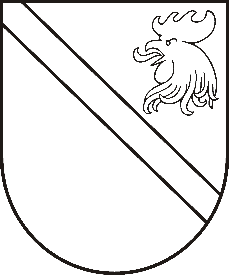 Reģ. Nr. 90000054572Saieta laukums 1, Madona, Madonas novads, LV-4801 t. 64860090, fakss 64860079, e-pasts: dome@madona.lv ___________________________________________________________________________MADONAS NOVADA PAŠVALDĪBAS DOMESLĒMUMSMadonā2018.gada 26.aprīlī								Nr.145									(protokols Nr.7, 4.p.)Par zemes lietošanas tiesību izbeigšanu Madonas novada pašvaldības dome izskatīja Sarkaņu pagasta pārvaldes, 2018.gada 21.marta iesniegumu Nr. SAR/1-10/18/29 ar lūgumu, pieņemt lēmumu par zemes lietošanas tiesību izbeigšanu, zemes pastāvīgajiem lietotājiem, kuri līdz 2011.gada 30.decembrim nenoslēdza zemes izpirkuma līgumus ar Hipotēku banku, saglabājot zemes nomas pirmtiesības uz to lietošanā bijušo zemi, nosakot, ka zemes nomas pirmtiesības uz to lietošanā bijušo zemi, noslēdzot zemes nomas līgumu. „Valsts un pašvaldību īpašuma privatizācijas un privatizācijas sertifikātu izmantošanas pabeigšanas likuma” 25.panta pirmās daļas 4.punkts nosaka, ka „Juridiskajām un fiziskajām personām, kurām zeme piešķirta pastāvīgā lietošanā, zemes pastāvīgās lietošanas tiesības izbeidzas, ja  līdz 2011.gada 30.decembrim nav noslēgts zemes izpirkuma (pirkuma) līgums ar valsts akciju sabiedrību "Latvijas Hipotēku un zemes banka" un 25.panta otrā daļa nosaka, ka persona, kurai zemes pastāvīgās lietošanas tiesības izbeidzas šā panta pirmajā daļā minētajos gadījumos vai kurai zemes pastāvīgās lietošanas tiesības izbeigušās saskaņā ar likumu “Par zemes reformas pabeigšanu lauku apvidos", iegūst zemes nomas pirmtiesības uz tās lietošanā bijušo zemi. Zemes nomas līgumu slēdz uz laiku, kas nav mazāks par 10 gadiem, ja vien zemes nomnieks nevēlas noslēgt zemes nomas līgumu uz īsāku termiņu. Ja zemes nomnieks vēlas, zemes nomas līgums tiek pagarināts. Zemes nomniekam ir tiesības zemes nomas līgumu ierakstīt zemesgrāmatā”.  Noklausījusies Sarkaņu pagasta pārvaldes vadītāja A.Simtnieka sniegto informāciju, pamatojoties uz „Valsts un pašvaldības privatizācijas sertifikātu izmantošanas pabeigšanas likuma” 25.panta pirmās daļas 4.punktu un 25.panta otro daļu, ņemot vērā 11.04.2018. Uzņēmējdarbības, teritoriālo un vides jautājumu komitejas atzinumu,  atklāti balsojot: PAR – 13 (Agris Lungevičs, Zigfrīds Gora, Ivars Miķelsons, Andrejs Ceļapīters, Artūrs Čačka, Andris Dombrovskis, Antra Gotlaufa, Artūrs Grandāns, Gunārs Ikaunieks, Valda Kļaviņa, Andris Sakne, Rihards Saulītis, Aleksandrs Šrubs), PRET – NAV,  ATTURAS – NAV,  Madonas novada pašvaldības dome  NOLEMJ:Izbeigt zemes pastāvīgās lietošanas tiesības lietotājiem vai to mantiniekiem, kuri līdz 2011.gada 31.decembrim nav noslēguši izpirkuma līgumu ar Hipotēku banku:xxx, dzīvojošam xxx, uz nekustamā īpašuma „Riteņi”, Sarkaņu pagasts, Madonas novads, 1/30 no zemes īpašuma ar kadastra numuru 7090-004-00181 un platību 0,3955 ha.xxx, dzīvojošam xxx, uz nekustamā īpašuma „Riteņi”, Sarkaņu pagasts, Madonas novads, 1/30 no zemes īpašuma ar kadastra numuru 7090-004-00181 un platību 0,3955 ha.xxx, dzīvojošam xxx, uz nekustamā īpašuma „Riteņi”, Sarkaņu pagasts, Madonas novads, 1/30 no zemes īpašuma ar kadastra numuru 7090-004-00181 un platību 0,3955 ha.xxx, dzīvojošai xxx, uz nekustamā īpašuma „Riteņi”, Sarkaņu pagasts, Madonas novads, 1/30 no zemes īpašuma ar kadastra numuru 7090-004-00181 un platību 0,3955 ha.xxx, dzīvojošam xxx, uz nekustamā īpašuma „Riteņi”, Sarkaņu pagasts, Madonas novads, 1/30 no zemes īpašuma ar kadastra numuru 7090-004-00181 un platību 0,3955 ha.xxx, dzīvojošam xxx, uz nekustamā īpašuma „Riteņi”, Sarkaņu pagasts, Madonas novads, 1/30 no zemes īpašuma ar kadastra numuru 7090-004-00181 un platību 0,3955 ha.Personām, kurām izbeigtas zemes lietošanas tiesības, saskaņā ar „Valsts un pašvaldības privatizācijas sertifikātu izmantošanas pabeigšanas likuma” 25.panta 2.daļā noteikto, saglabāt zemes nomas pirmtiesības uz lietošanā bijušo zemi. Saskaņā ar likuma „Par valsts un pašvaldību zemes īpašuma tiesībām un to nostiprināšanu zemesgrāmatās” 13.panta pirmās daļas 8.punktu, ieskaitīt pašvaldībai piekritīgajās zemēs šādas zemes vienības: Uzdot Sarkaņu pagasta pārvaldei izsūtīt minētajiem zemes lietotājiem paziņojumus par zemes pastāvīgās lietošanas tiesību pārtraukšanu un piedāvājumu  slēgt  nomas līgumu.Uzdot Sarkaņu pagasta pārvaldei slēgt nomas līgumus ar bijušajiem zemes lietotājiem, ievērojot 2005.gada 30.augusta Ministru kabineta noteikumu Nr. 644 „Noteikumi par neizpirktās lauku apvidus zemes nomas līguma noslēgšanas un nomas maksas aprēķināšanas kārtību” nosacījumus.Saskaņā ar Administratīvā procesa likuma 188.panta pirmo daļu, lēmumu var pārsūdzēt viena mēneša laikā no lēmuma spēkā stāšanās dienas Administratīvajā rajona tiesā.Saskaņā ar Administratīvā procesa likuma 70.panta pirmo daļu, lēmums stājas spēkā ar brīdi, kad tas paziņots adresātam.Domes priekšsēdētājs						A.LungevičsNr.p.k.Kadastra apzīmējumsPlatība (ha)709000401811/30 no 0,3955709000401811/30 no 0,3955709000401811/30 no 0,3955709000401811/30 no 0,3955709000401811/30 no 0,3955709000401811/30 no 0,3955